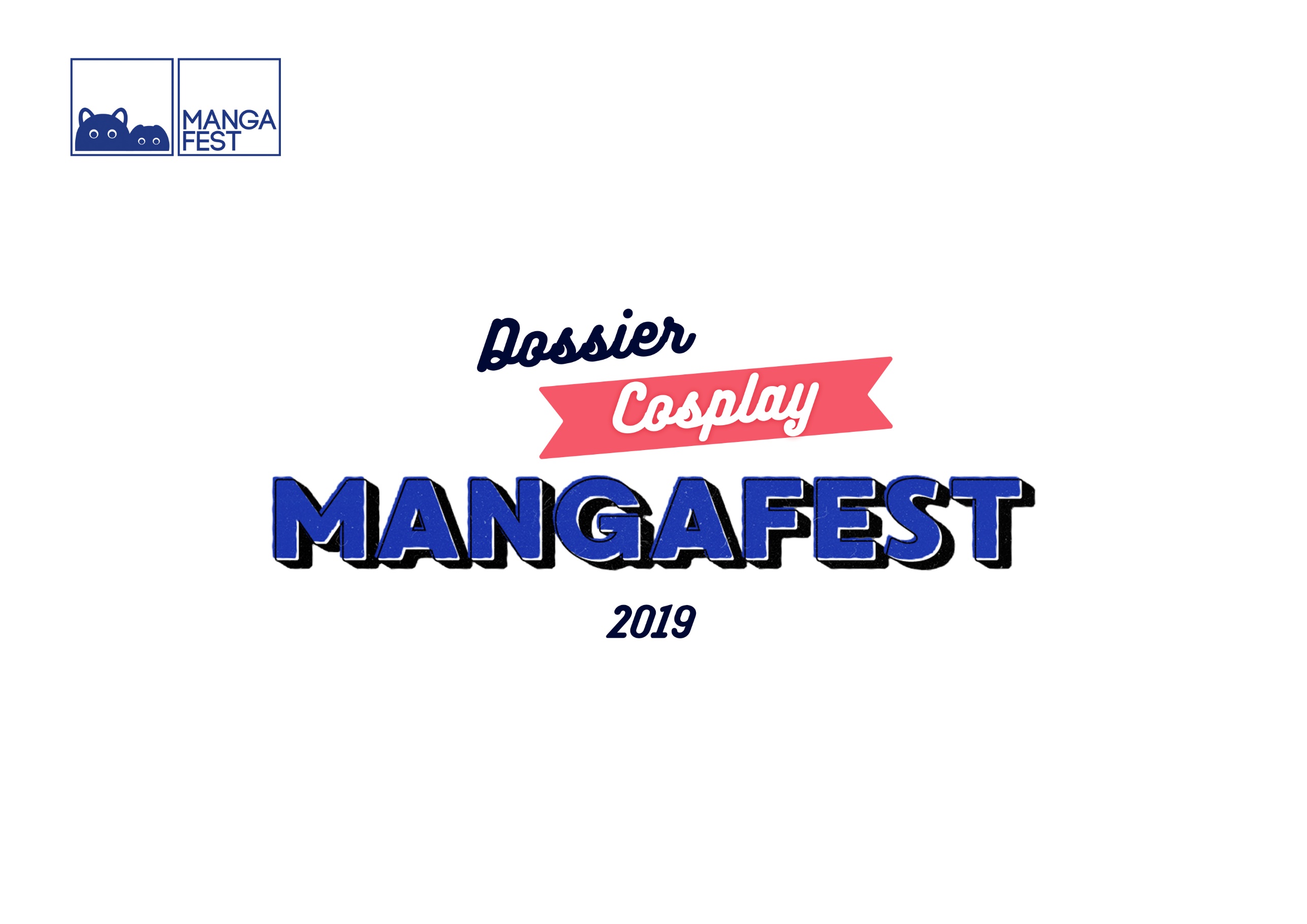 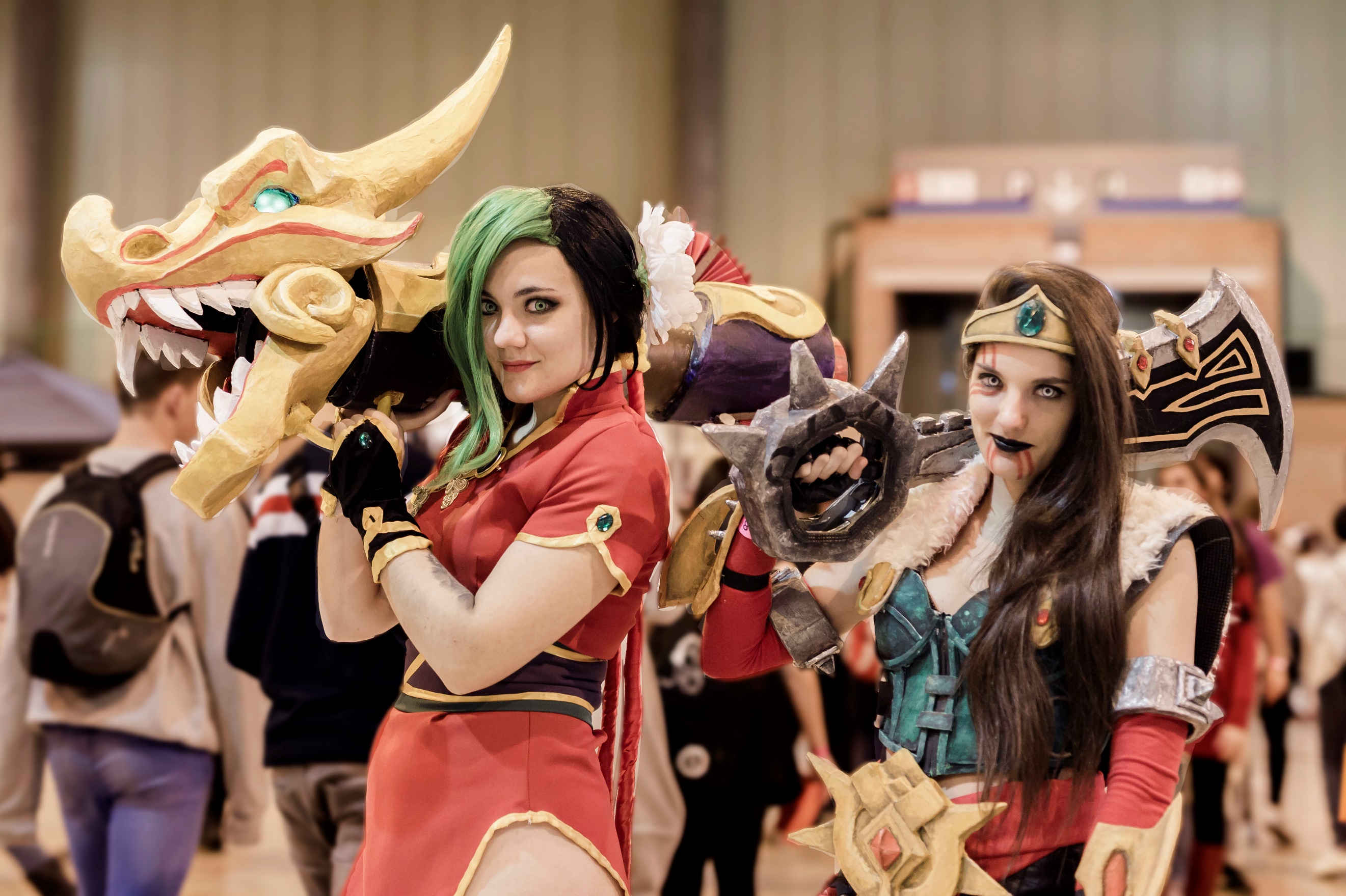 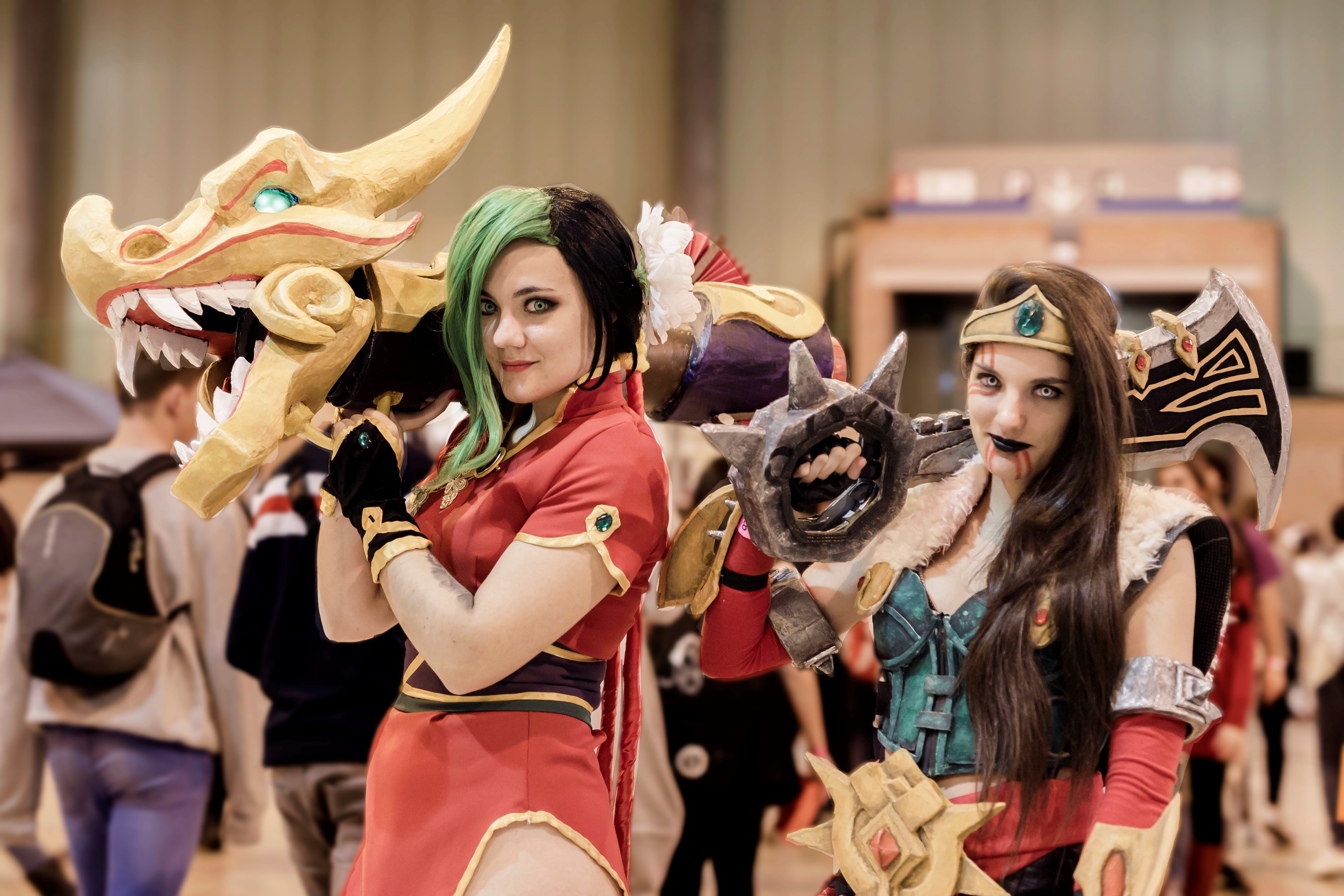 ¡Te esperamos en Mangafest!Advertencia: Es necesario dormir un mínimo de horas el día previo al concurso...no dejes muchas cosas para el último día ¡Ánimo, ya queda poco para terminar el cosplay! Todos estos requerimientos son necesarios para la correcta evaluación de los trabajos de cosplay por parte del jurado y para mejorar las próximas ediciones, según vuestras necesidades, el contenido de Mangafest con respecto al cosplay. Recuerda que las fotos deben tener un mínimo de calidad y que la calidad de las mismas repercute en la presencia de tu trabajo. 